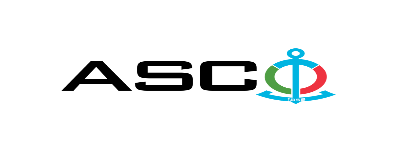 NOTIFICATION ON THE WINNER OF THE OPEN BIDDING No. AM119/2022 HELD BY AZERBAIJAN CASPIAN SHIPPING CLOSED JOINT STOCK COMPANY ON 05.08.2022 FOR THE PROCUREMENT OF spare parts for Sulzer 8ASL25/30 main engines of the crane vessel “Shirvan-3”, which is on the balance sheet of company.  Procurement Committee of "ACS" CJSCSubject of the Purchase ContractProcurement of spare parts for Sulzer 8ASL25/30 main engines of the crane vessel “Shirvan-3”, which is on the balance sheet of company.Name of the winning bidder company (or individual)STr Sp. z o.o.Contract price28 779.72 EuroTerms and period of delivery (Incoterms 2010)CIP BakuWorks or services performance period12 weeks